Дидактическая игра «Большой – маленький»Предложите ребёнку рассмотреть картинки. Сначала называем вместе с ребёнком предметы, например: пирамидка большая, пирамидка маленькая. Далее предоставьте возможность ребёнку самому называть предметы, определяя их величину. Данная игра поможет закрепить понятия «большой», «маленький».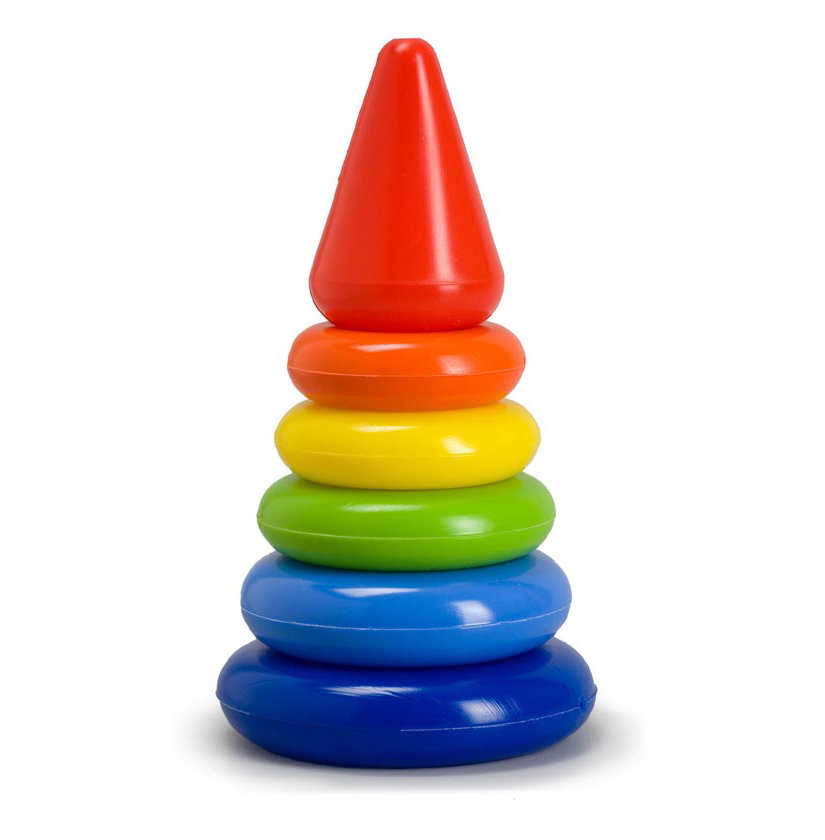 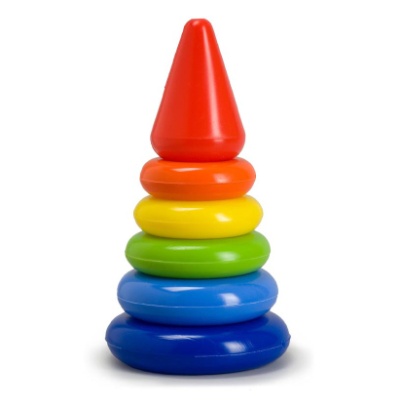 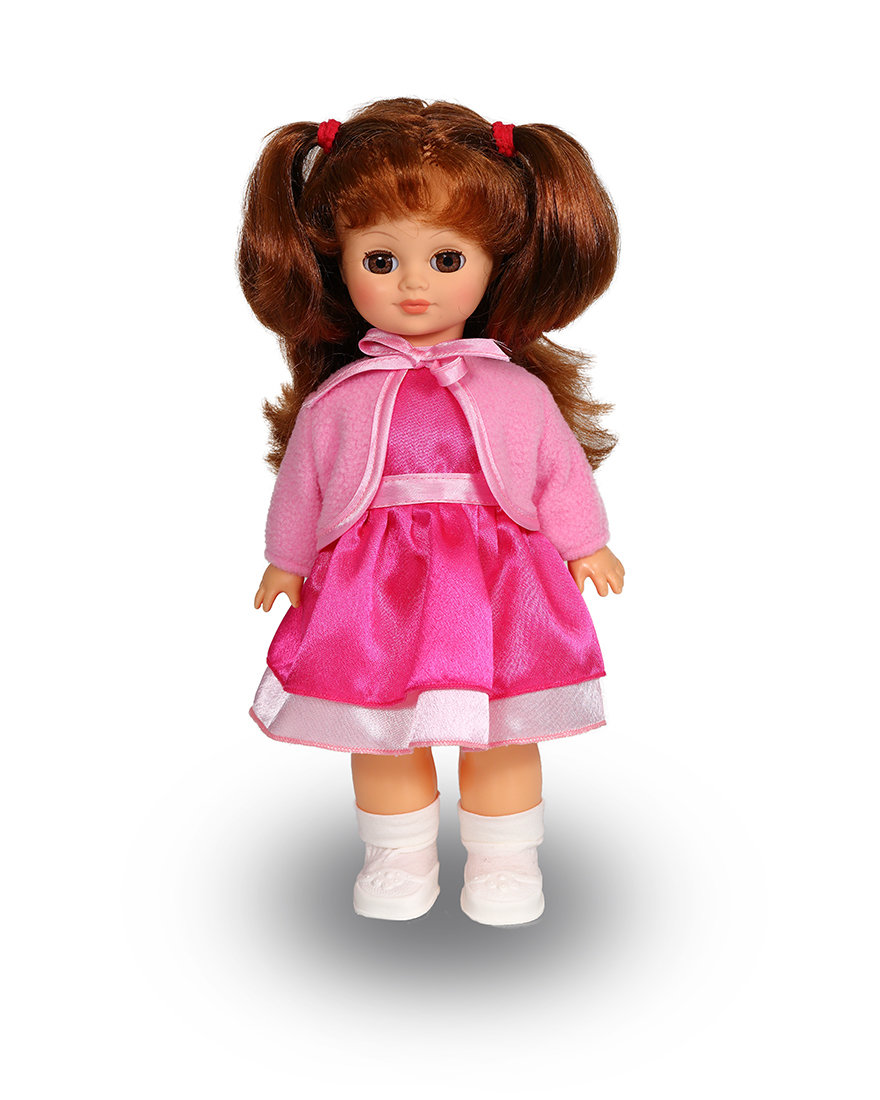 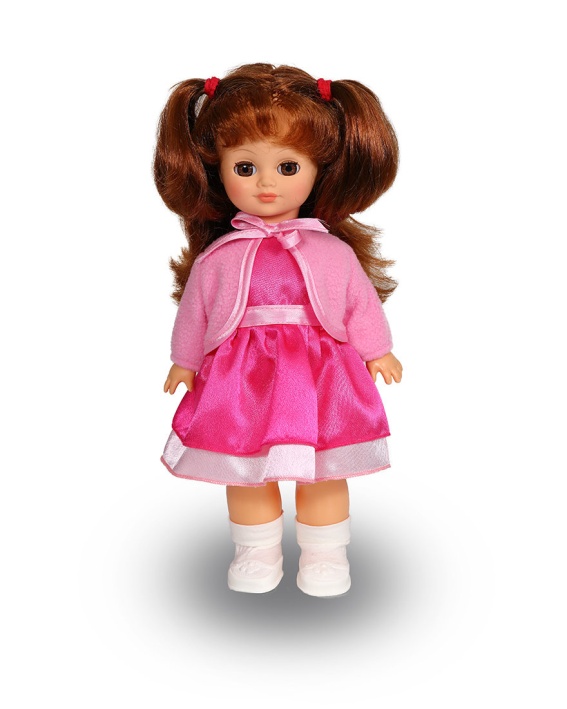 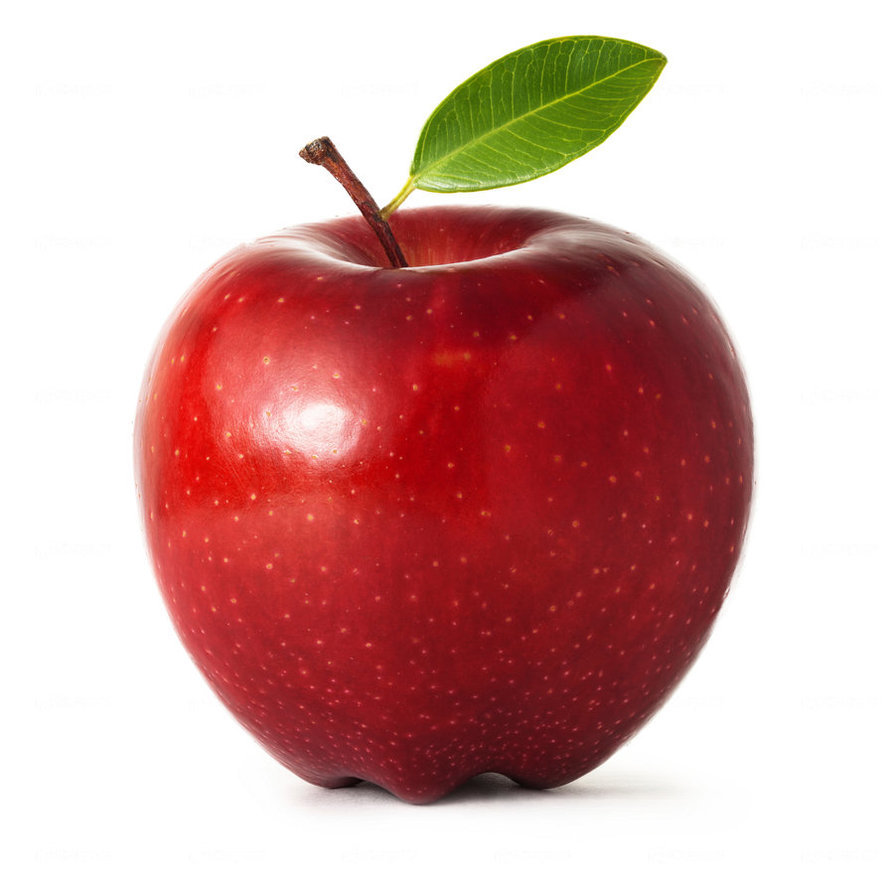 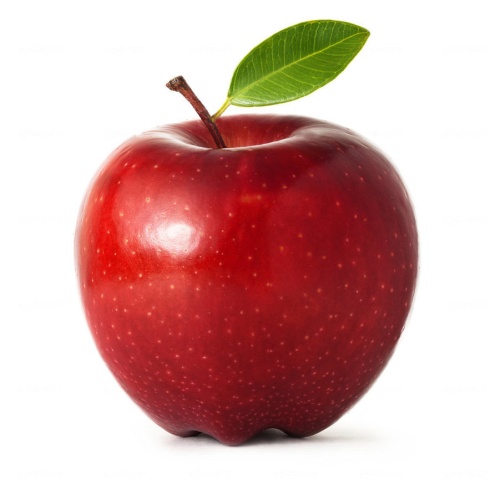 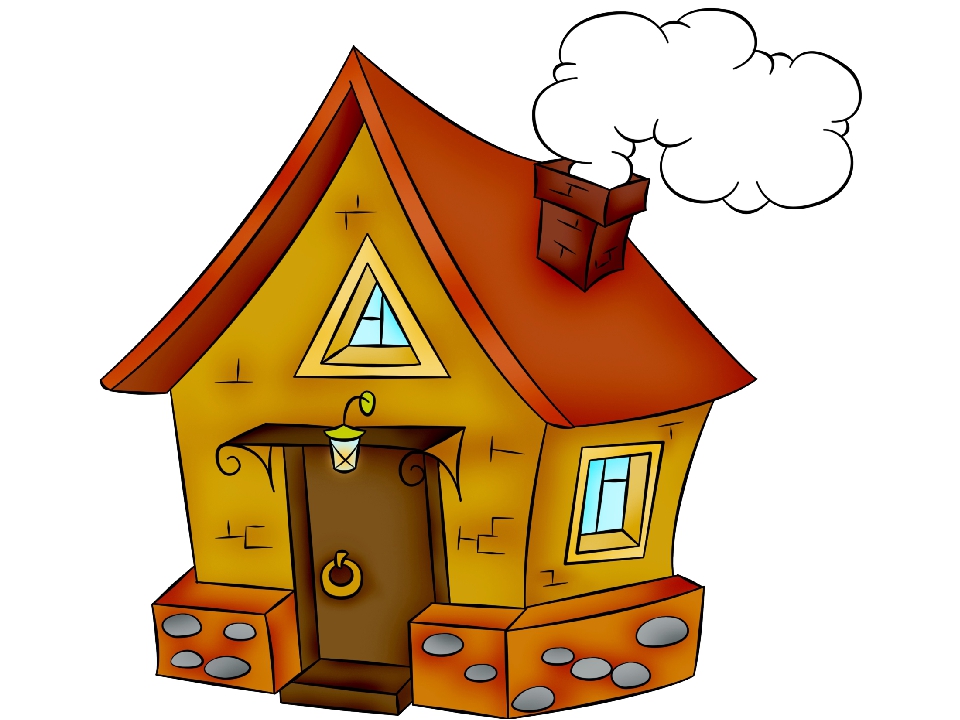 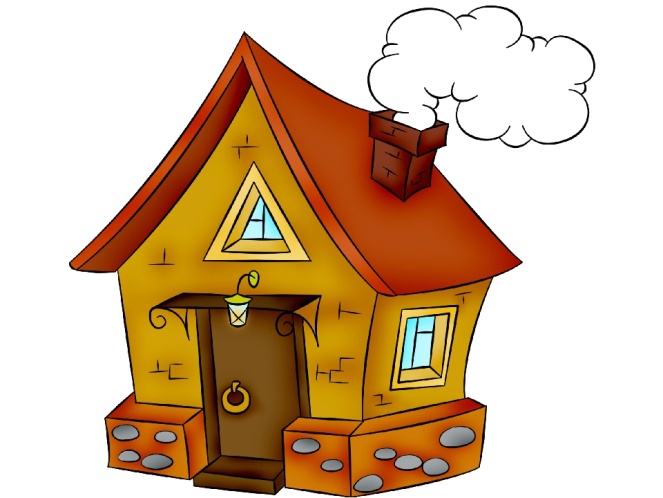 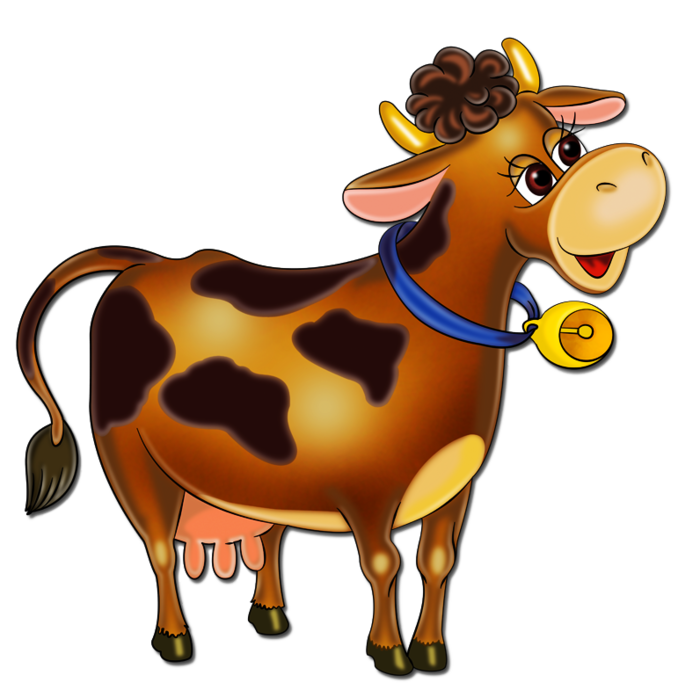 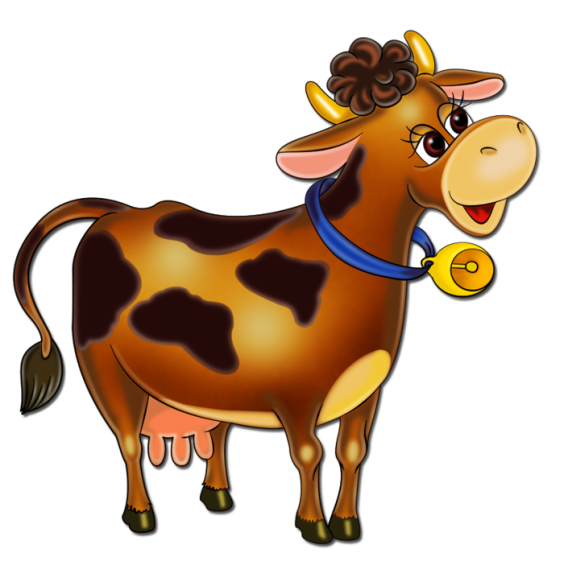 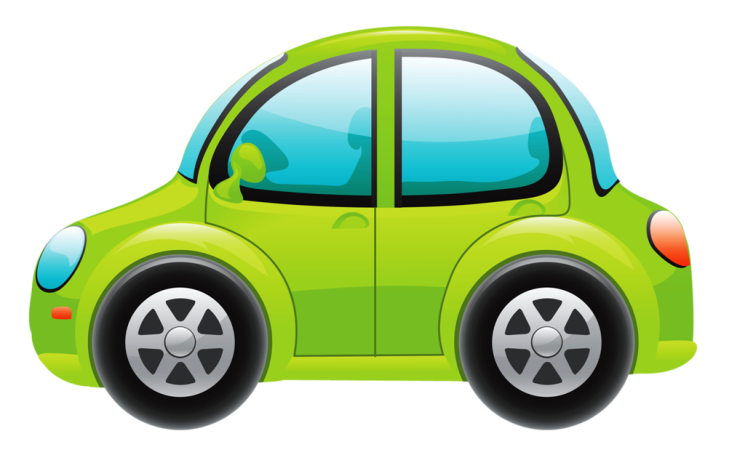 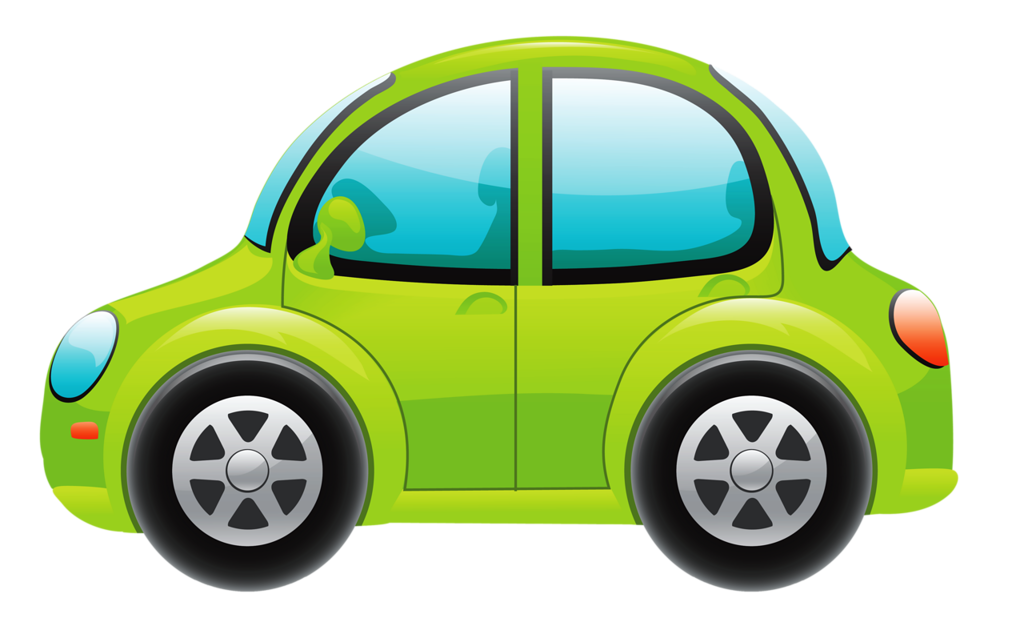 